Анкета-заявкана участиев XII Всероссийском заочном конкурсе учебных проектов в образовательной области «Технология» имени М.И. ГуревичаФамилия, имя, отчество автора проектаСмирнова Ксения АлександровнаФамилия, имя, отчество руководителя проектаАстафьева Людмила ВикторовнаТема проекта«Органайзер для резинок и заколок»Адрес школыИндекс 606910 область (край/округ) Нижегородскаягород Шахунья, улица Комсомольская, дом 5федеральный телефонный код города 83152 телефон/факс 2-15-30e-mail (автора или руководителя) astafievaluda@yandex.ruДата заполнения 15.03.2019Муниципальное бюджетное образовательное учреждение                                                                                                                                                       «Шахунская гимназия имени А.С. Пушкина»ПроектОрганайзер для резинок и заколокАвтор работы: Смирнова Ксения Александровна,4 б класс МБОУ «Шахунская гимназия имени А.С. Пушкина»Руководитель: Астафьева Людмила Викторовна,учитель начальных классовМБОУ «Шахунская гимназия имени А.С. Пушкина»г. Шахунья2018 г.ОглавлениеВведение ………………………………………………………………………..3Определение потребности……………………………………………………3Формулировка задачи………………………………………………………...3План действий………………………………………………………………...3Основная часть…………………………………………………………………4Исследование аналогов………………………………………………………4Интервью с сестрой…………………………………………………………..6Дизайн-спецификация………………………………………………………..7Разработка идей………………………………………………………………8Выбор лучшего варианта……………………………………………………10Проработка лучшей идеи……………………………………………………11Выбор ткани и цвета ниток для вышивки………………………………….12Изготовление выкройки……………………………………………………..13Оборудование………………………………………………………………..13Правила техники безопасности……………………………………………..14Последовательность изготовления изделия………………………………..15Корректировка изделия……………………………………………………...16Испытание продукта………………………………………………………...17Оценка изделия и выполнения проекта……………………………………18Рефлексия…………………………………………………………………….20Список литературы…………………………………………………………………20Приложения…………………………………………………………………………21I. Введение1. Определение потребностиСкоро у моей младшей сестренки Кати день рождения, и в сентябре она пойдёт в первый класс.  Конечно же, хочется подарить ей красивый, оригинальный и полезный подарок. В школе и в жизни   очень важно, чтобы вещи имели своё место, тогда их всегда можно легко найти. Но, к сожалению, различные резинки и заколки Кати не имеют постоянного места, разбросаны по комнате, а в школу нужно собираться быстро. Я бы хотела, чтобы они хранились в специальном месте, тем самым приучить ее к порядку. Система хранения различных предметов называется органайзер. Его у моей сестренки нет. Я прошлась по магазинам нашего города и не нашла такого органайзера, поэтому решила изготовить подарок своими руками, так как имею небольшой опыт  в шитье и рукоделии.2. Формулировка задачиРазработать и изготовить органайзер для моей младшей сестренки, чтобы хранить в нем резинки и заколки для волос.3. План действий II. Основная частьИсследование аналоговНа сегодняшний день органайзеры изготавливают в промышленных масштабах. В зависимости от своего предназначения они могут иметь разную структуру, форму, количество секций и размер. Среди популярных приспособлений для хранения выделяют текстильные короба для обуви, нижнего белья, подвесные элементы для шкафа, напоминающие полки, а также жесткие коробки для канцелярских принадлежностей, средств макияжа, бижутерии.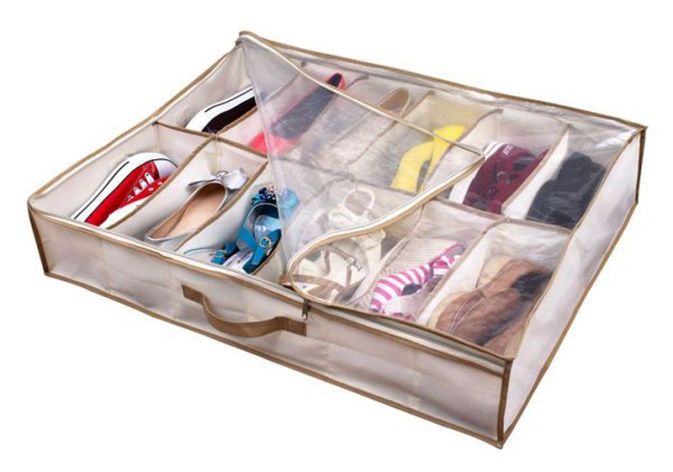 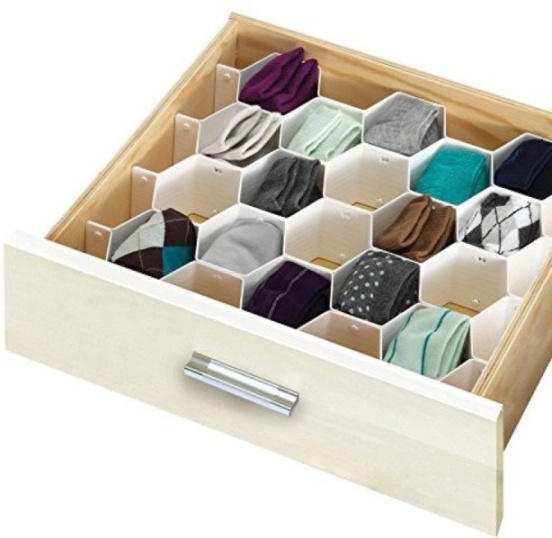 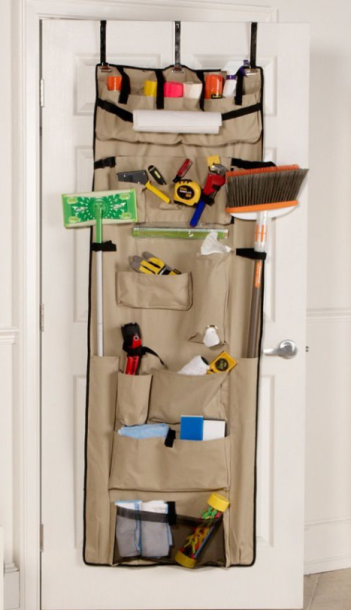 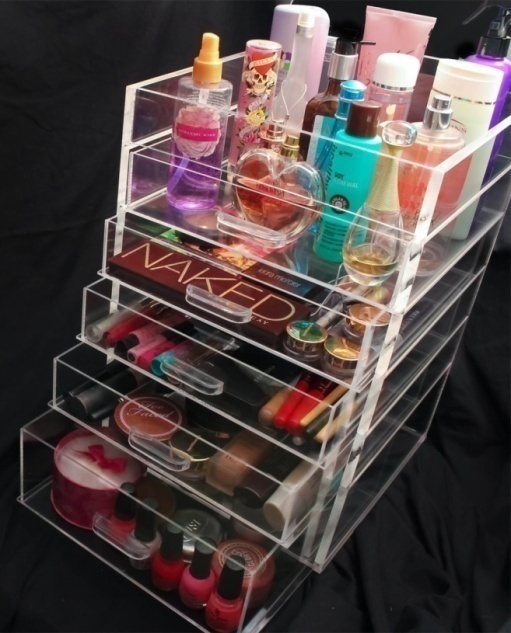 В зависимости от способа размещения органайзеров их можно разделить на подвесные и горизонтально расположенные.Органазейров для резинок и заколок, изготовленных на производстве, нет.Но зато в Интернете много сайтов, на которых предлагают купить органайзеры для резинок и заколок ручной работы. Вот некоторые из них: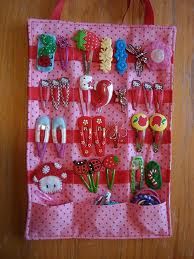 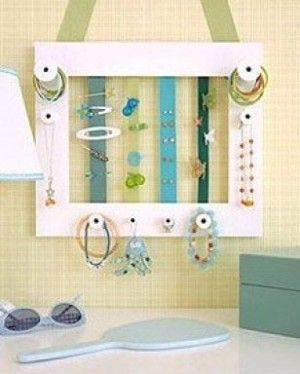 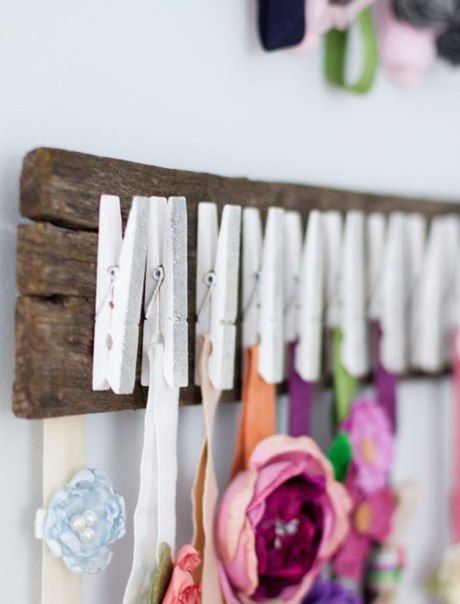          1000 руб.                       950 руб.                          600 руб.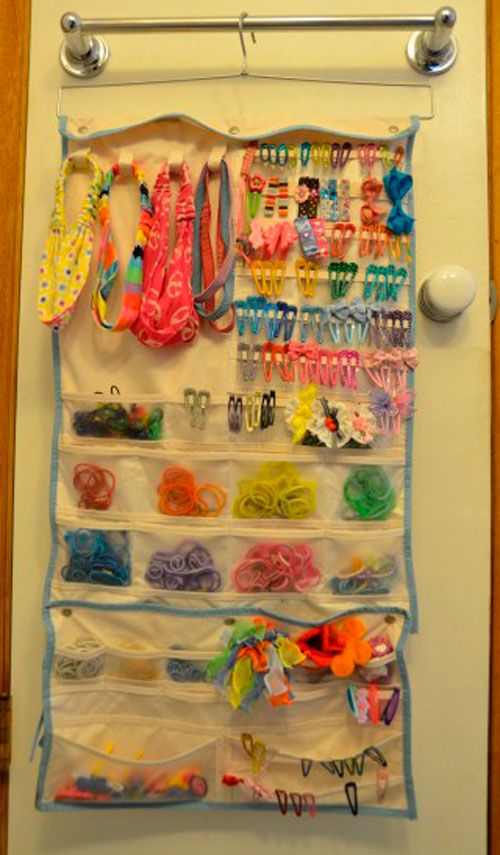 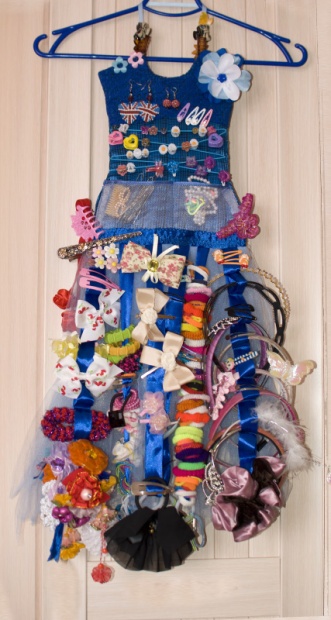 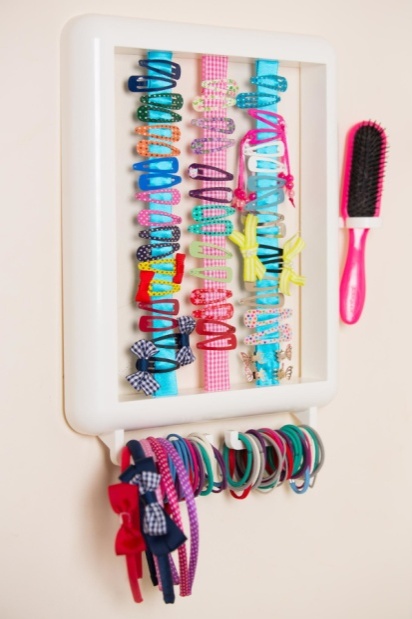          1600 руб.                       3000 руб.                          800 руб.Вывод:Цена предлагаемых изделий высокая, от 600 руб. до 3000 руб.Способы изготовления и декорирования органайзеров не представляют особой сложности.Для изготовления использованы подручные  материалы, которые найдутся в любом доме.Думаю, что справлюсь с такой работой. Можно обратиться к маме, она обещала помочь. Интервью с сестройВывод: Я буду изготавливать органайзер для хранения резинок и заколок в форме кошки. Он должен располагаться на стене, так как там есть свободное место, ведь стол и полки будут заняты учебными принадлежностями.Дизайн-спецификация(требования к изделию)Разработка идейВариант № 1                                             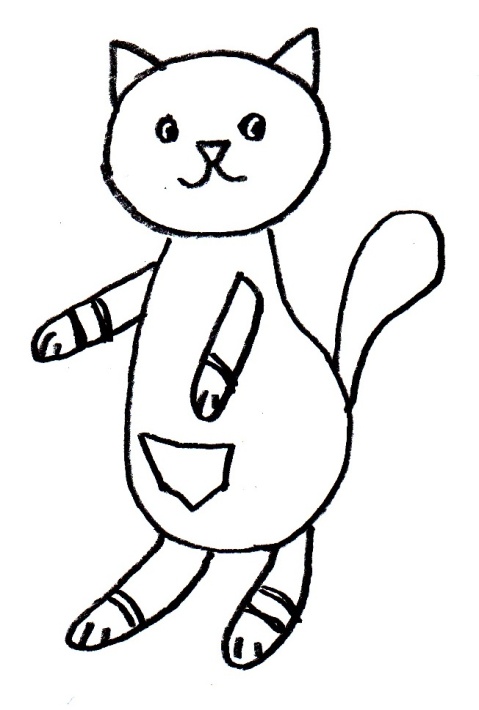 Вариант № 2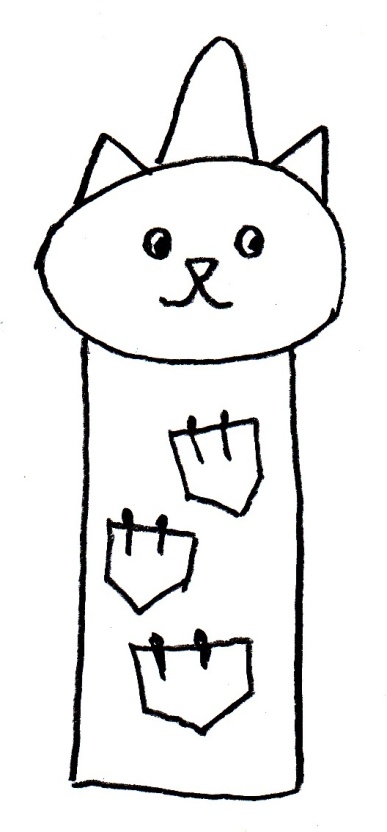 Вариант № 3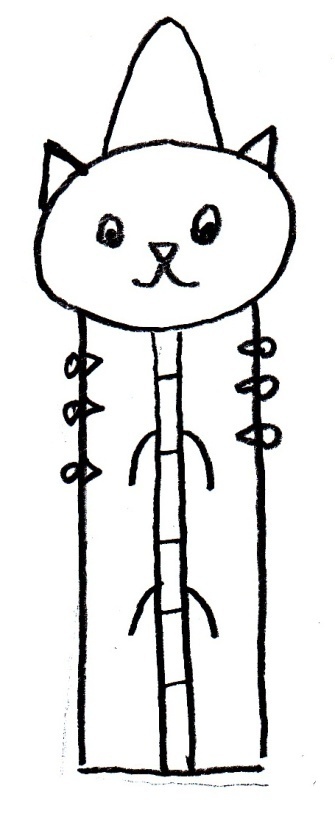 Вариант № 4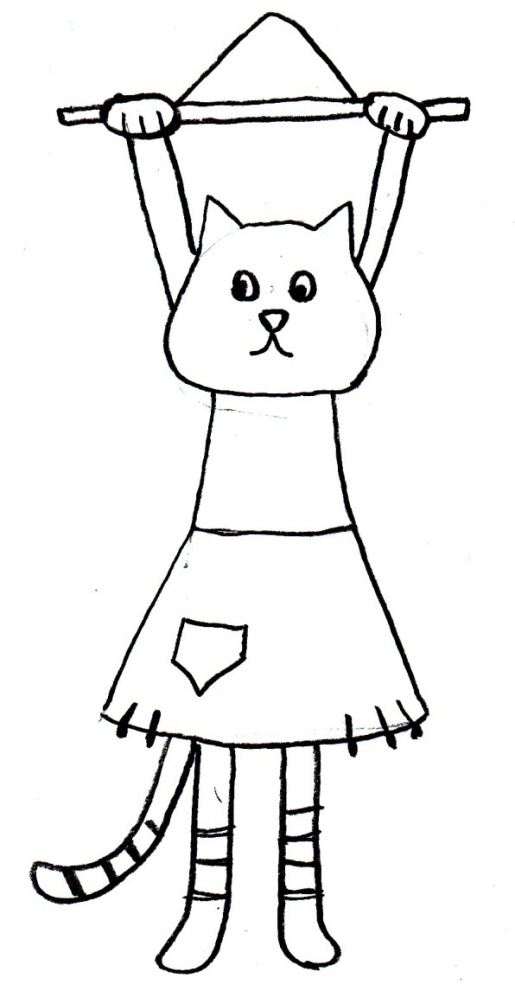 Выбор лучшего вариантаВывод: Вариант № 4 набрал наибольшее количество баллов. Он соответствует всем моим требованиям, поэтому я выберу его для изготовления.Проработка лучшей идеи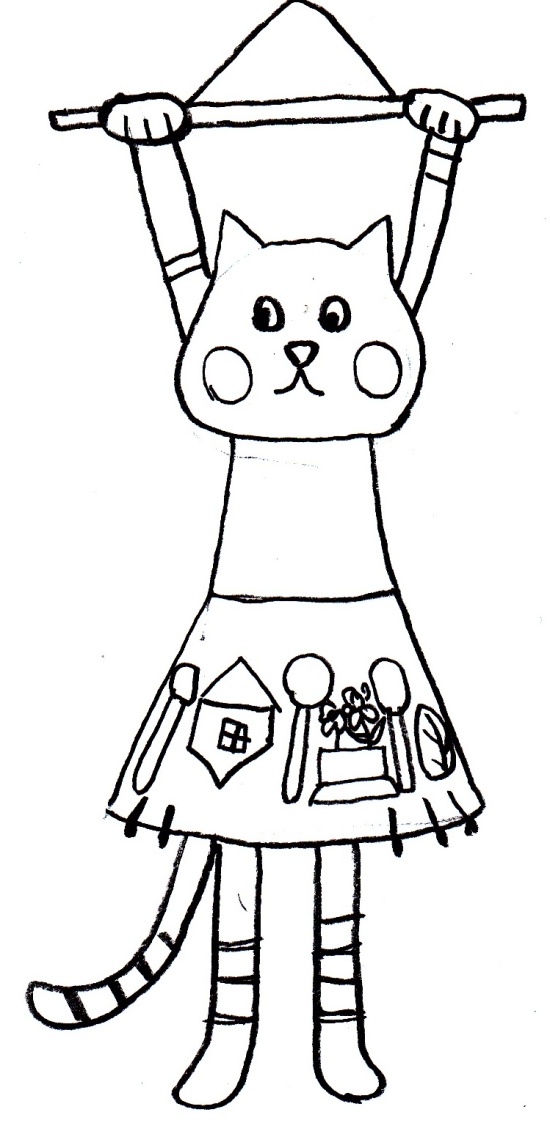 Выбор тканиДетали кошки лучше выкроить из ткани, которая долго не изнашивается и не загрязняется. Ткань юбки должна быть однотонной, чтобы красиво смотрелась вышивка. Она должна быть достаточно плотной, чтобы юбка держала форму. Для аппликационной вышивки лучше всего подойдут хлопчатобумажные ткани и фетр. Чтобы затраты на изготовление изделия были небольшими, постараюсь использовать вторичное сырье. Дома есть старые джинсы и ненужный наперник на подушку, обрезки ситца, фетра и искусственного меха. Из джинсов выполню детали кошки, из наперника – юбку, а различные обрезки буду использовать для аппликационной вышивки.Считаю, что для выбранной мной модели изделия очень хорошо подойдут следующие ткани: джинс, ткань для наперников, ситец, фетр, искусственный мех.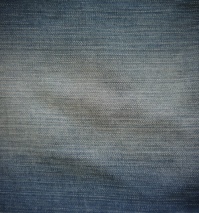 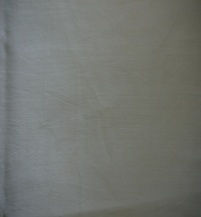 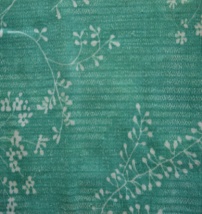 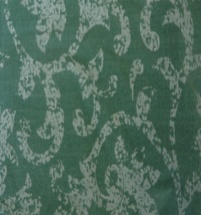 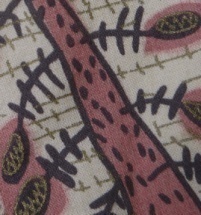 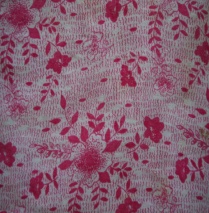 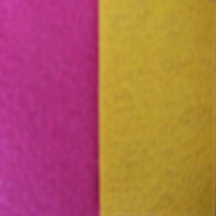 Выбор цвета ниток для вышивкиПодобрав ткань для аппликационной вышивки, я решила, что цвет ниток должен гармонично смотреться. Значит, они должны быть таких цветов, которые присутствуют на ткани, а именно: розовый, зеленый, голубой, белый, желтый, черный.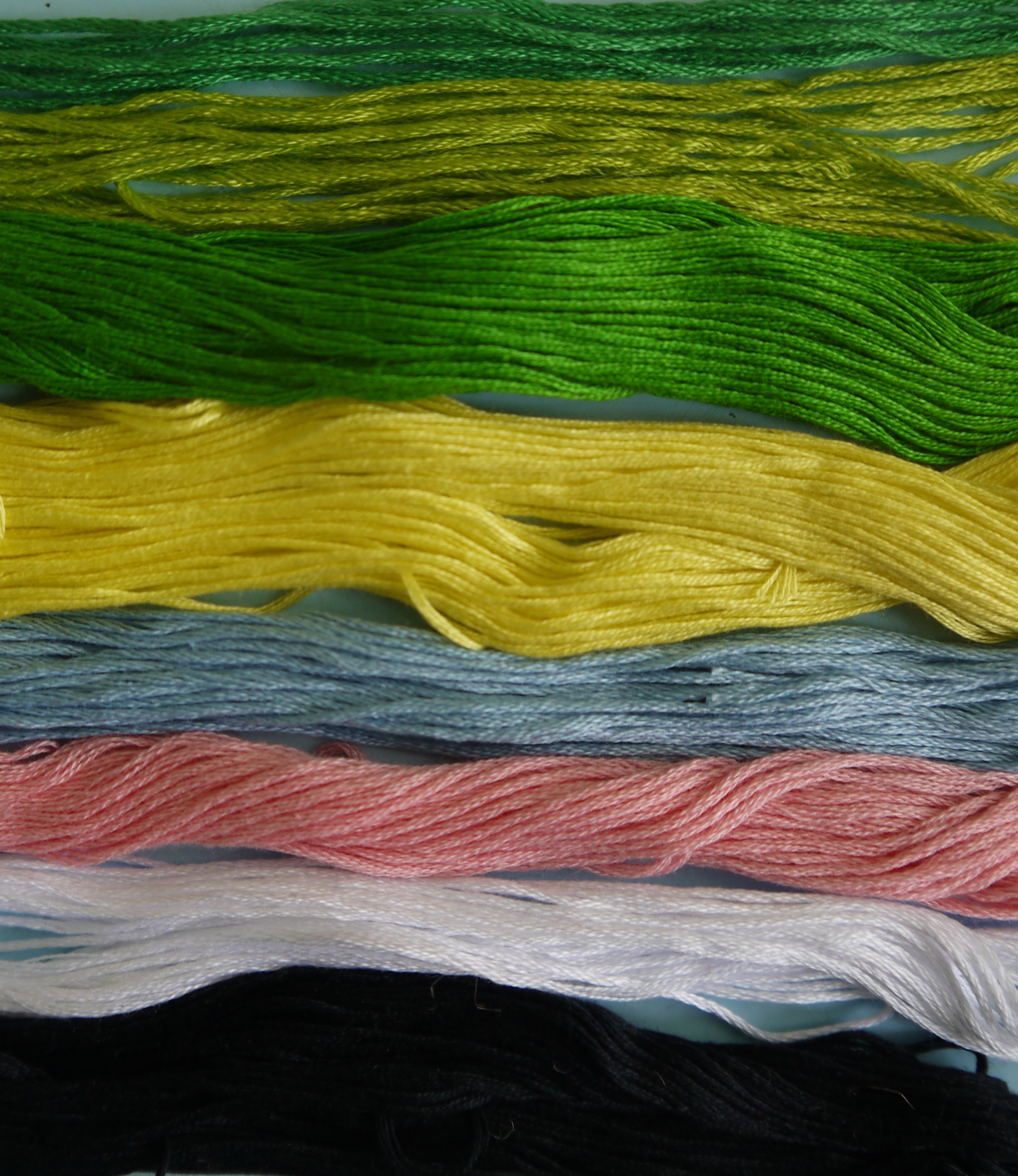 Изготовление выкройкиВыкройку изделия мне помогла изготовить мама.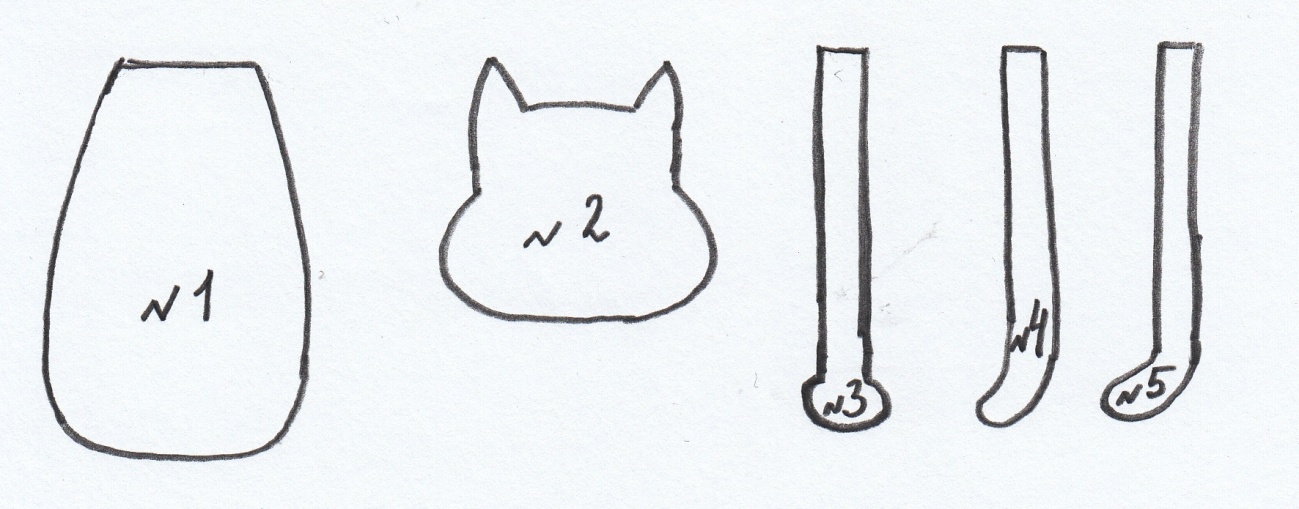 № 1 – туловище (2 детали)№ 2 – голова (2 детали)№ 3 – верхние лапы (4 детали)№ 4 – нижние лапы (4 детали)№ 5 – хвост (2 детали)Основная ткань (джинс) складывается вдвое, на ней располагаются детали изделия.Юбка  (ткань для наперников) – прямоугольник размером 90 см на 35 см с учетом припусков.ОборудованиеКарандаш.Линейка.Ножницы.Иголка.Булавки.Швейная машинка.Утюг Правила техники безопасностиНожницы хранить в определенном месте – подставке или рабочей коробке.Ножницы класть сомкнутыми лезвиями от работающего.Не оставлять ножницы раскрытыми лезвиями.Иголки и булавки хранить в игольнице.Знать количество иголок, булавок, взятых для работы. В конце работы проверить их наличие.Во время работы иголки и булавки вкалывать в игольницу, нельзя брать в рот, вкалывать в одежду, мягкие предметы.Прикреплять выкройки к ткани острыми концами булавок от себя, чтобы при движении рук вперед или в стороны не наколоться.Включенный утюг не оставлять без присмотра и не трогать руками его горячую часть.Гладить ткани разных видов утюгом, нагретым до требуемой температуры. В перерывах между глажкой утюг следует ставить вертикально или на специальную подставку. Не наклоняться близко к движущимся и вращающимся частям швейной машины. Последовательность изготовления изделияПодобрать ткани.Сделать выкройку.Раскроить изделие.Передние детали хвоста, лап, головы украсить аппликационной вышивкой.Пришить на мордочку пуговицы.Сметать детали с изнаночной стороны.Прошить детали на швейной машине.Вывернуть детали на лицевую сторону.Наполнить синтепоном детали (голова, хвост, туловище).Соединить детали изделия.Раскроить деталь юбки.Вырезать детали для аппликации на юбку.Пришить на юбку карман.Выполнить аппликационную вышивку на юбке.Вышить цветы на юбке.Сшить боковой срез юбки.Подшить низ юбки.Подшить верхнюю часть юбки и вставить резинку.Надеть юбку на туловище и пришить ее.Верхние лапы отогнуть вперед, пришить, вставить в них палку.Привязать к палке красивую веревку из ниток.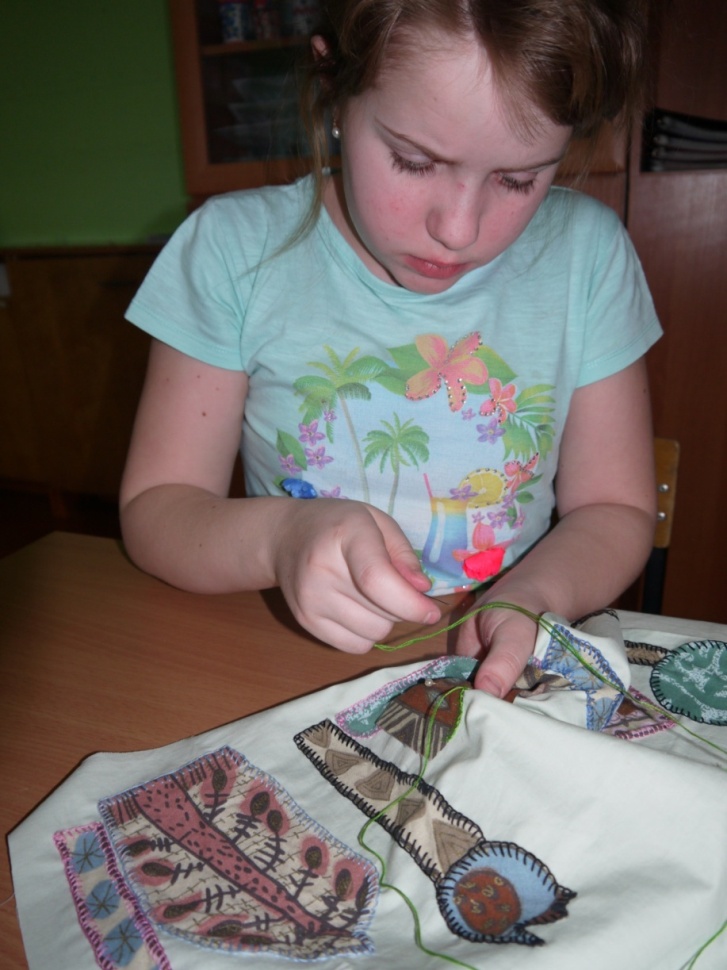 № п/пВопросыОтветы1Тебе хочется, чтобы твои резинки и заколки для волос хранились в определенном месте?Да2Как должно выглядеть это приспособление?Иметь форму игрушки3Какую игрушку ты хотела бы видеть?Кошку Вариант № 1Вариант № 2Вариант № 3Вариант № 4Органайзер для резинок и заколок-+++Удобный в использовании---+Вместимость для содержимого--++Размер не больше 1 м++++Красивый вид++++Безопасный++++Оригинальный-+++Мое личное предпочтение---+Всего баллов3568 Корректировка изделияИзготовив изделие, я поняла, что хвост висит как третья нога, поэтому решила это исправить. Сбоку на юбку, со стороны хвоста, пришила пуговицу, а на кончик хвоста – петельку из тесьмы. Этой петелькой теперь хвост прикрепляется к юбке. Так изделие выглядит лучше.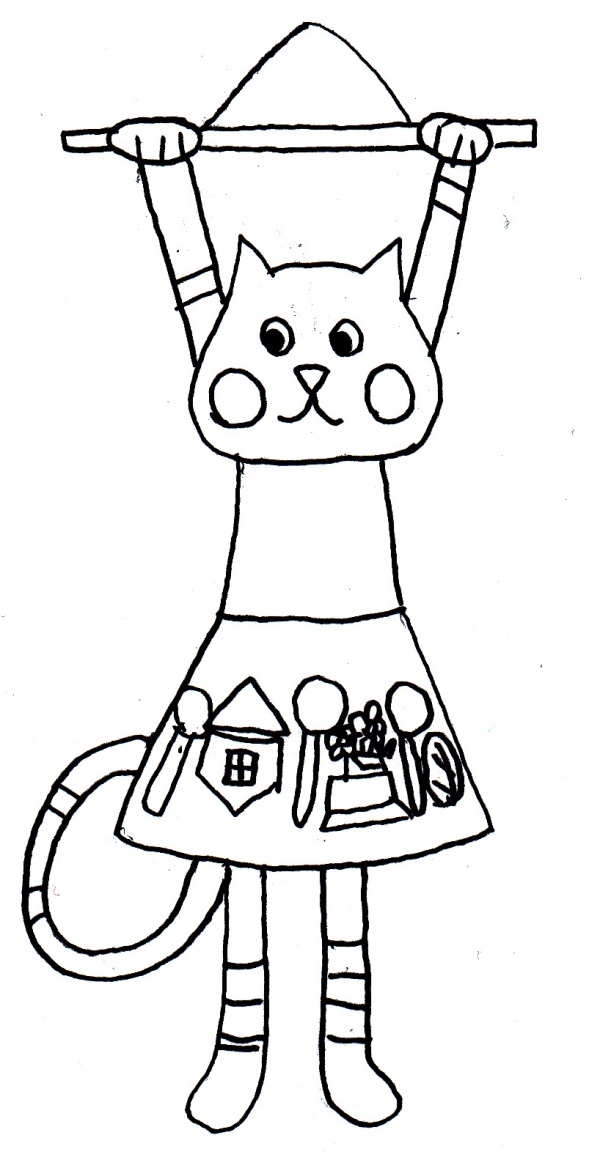  Испытание продуктаЯ подарила органайзер своей сестре на день рождения. Она была очень рада такому подарку. Он соответствовал ее пожеланию, органайзер имеет форму кошки. Сестренка тут же надела на кошку все свои резинки, прикрепила заколки. Все уместилось в органайзере, еще и осталось место для новых резинок и заколок. Все хорошо видно, снимать удобно. Панно повесили на стену, оно не занимает места на рабочем столе. Я считаю, что такой органайзер позволяет не только поддерживать порядок в вещах, но и является украшением интерьера детской комнаты.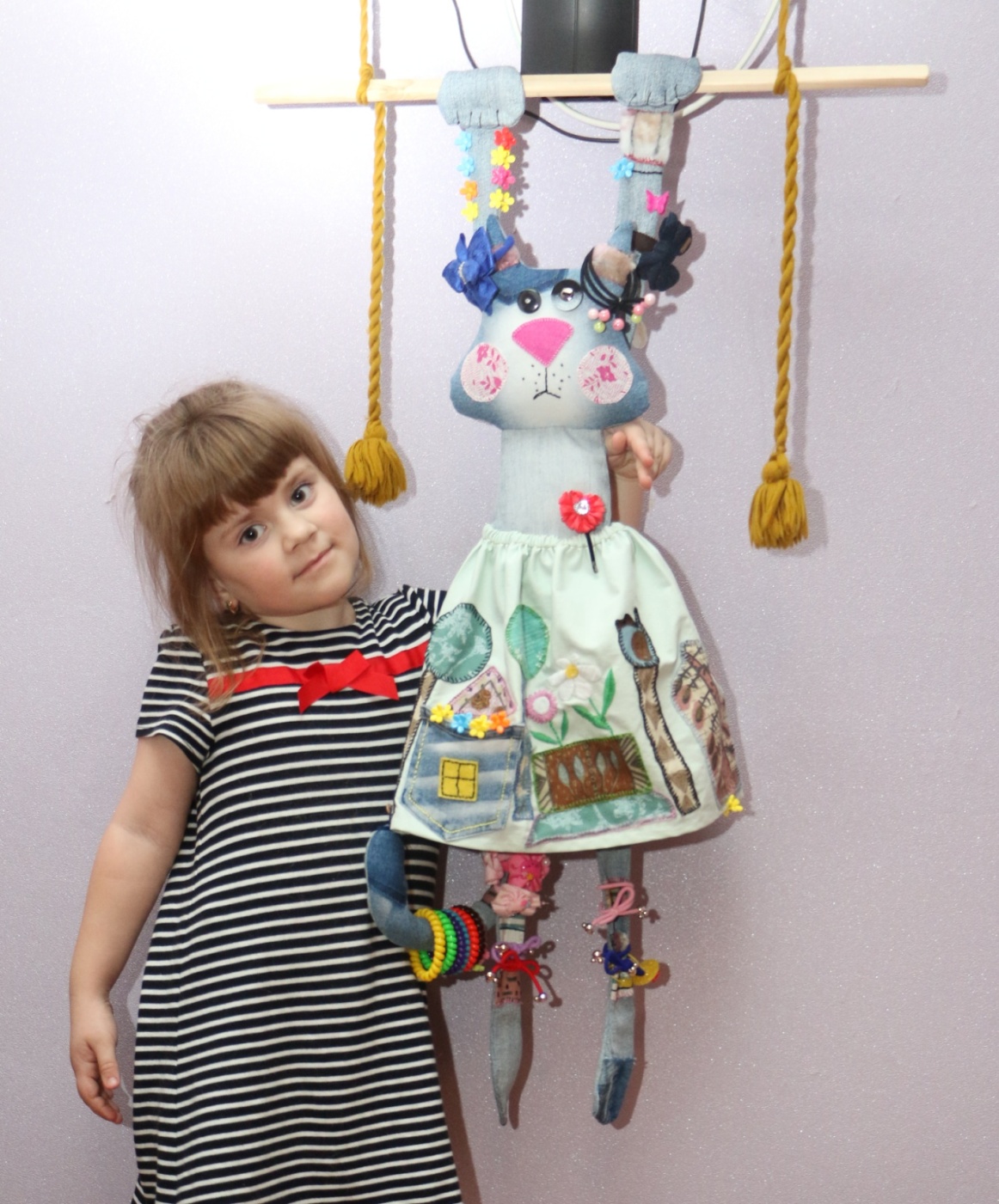  Оценка изделияВывод: Изготовленное изделие соответствует всем первоначальным требованиям к запланированному проектному продукту. Моей сестре, родителям и учителю очень понравилось мое изделие. Я тоже довольна результатом своего труда. Считаю, что поставленная мною задача (разработать и изготовить органайзер для хранения резинок и заколок) решена. Органайзер получился оригинальным, красивым, удобным, располагается на стене. Я думаю, что он долго прослужит моей сестренке. Его изготовление не потребовало никаких материальных затрат, так как все необходимое имелось дома. Над созданием органайзера я работала около месяца. Оценка выполнения проектаВывод: За выполненную работу я могу поставить себе «5». РефлексияРаботая над изготовлением изделия, я применяла опыт, полученный на уроках технологии. Мы учились вышивать (шов «вперед иголку», петельный шов, тамбурный шов), моделировать и изготавливать объемные игрушки из плотной ткани. Работа над проектом позволила получить мне и новый опыт – аппликационная вышивка, вышивка гладью. Я попробовала шить на машинке. Пока это у меня не очень хорошо получается, но, думаю, что полученный опыт позволит мне  быстрее научиться шить в 5 классе.Список литературыРукоделие. Техники и приемы работы. Альбом № 22. Составитель Э. Вахелайд.  – Таллин: Издательство «Кунст», 1987.Цирулик Н.А., Хлебникова С.И., Нагель О.И., Цирулик Г.Э. Технология. Ручное творчество : Учебник для 4 класса. – 7-е изд. – Самара : Издательский дом «Федоров», 2014. – 104 с. : ил.Самые популярные органайзеры: виды и предназначение // [Электронный ресурс] / Режим доступа: https://www.rutvet.ru/samye-populyarnye-organayzery-vidy-i-prednaznachenie-9205.htmlЯрмарка Мастеров // [Электронный ресурс] / Режим доступа: https://www.livemaster.ru/popular/107535-organajzer-dlya-zakolok-i-rezinokПриложение 1Готовое изделие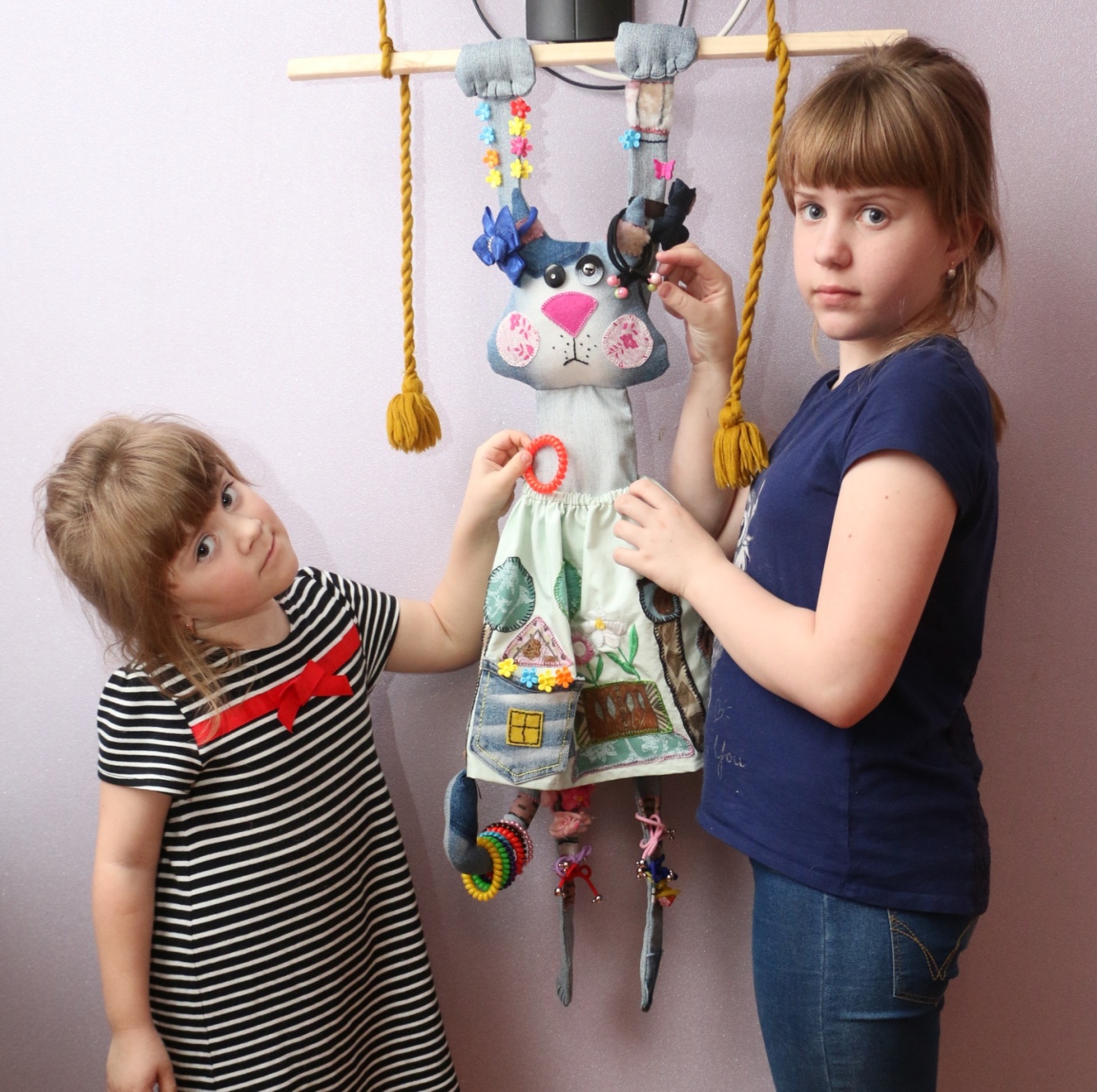 Приложение 2Изготовление изделия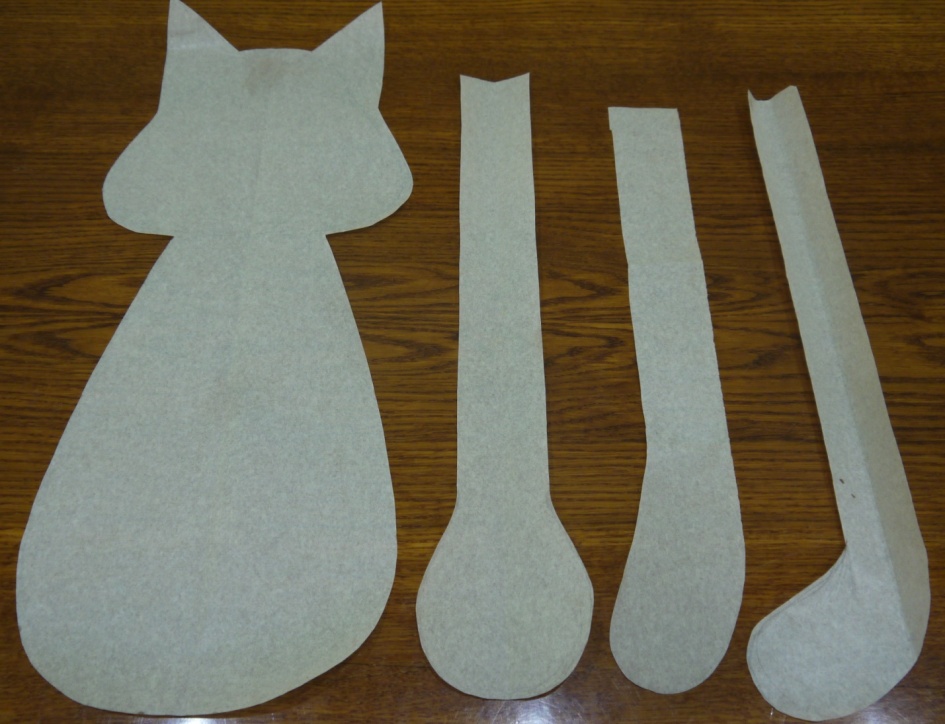 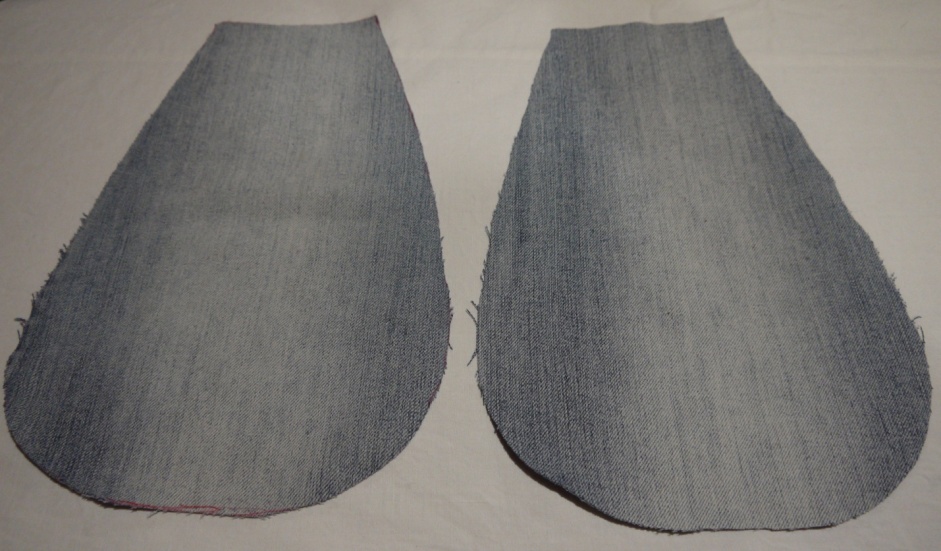 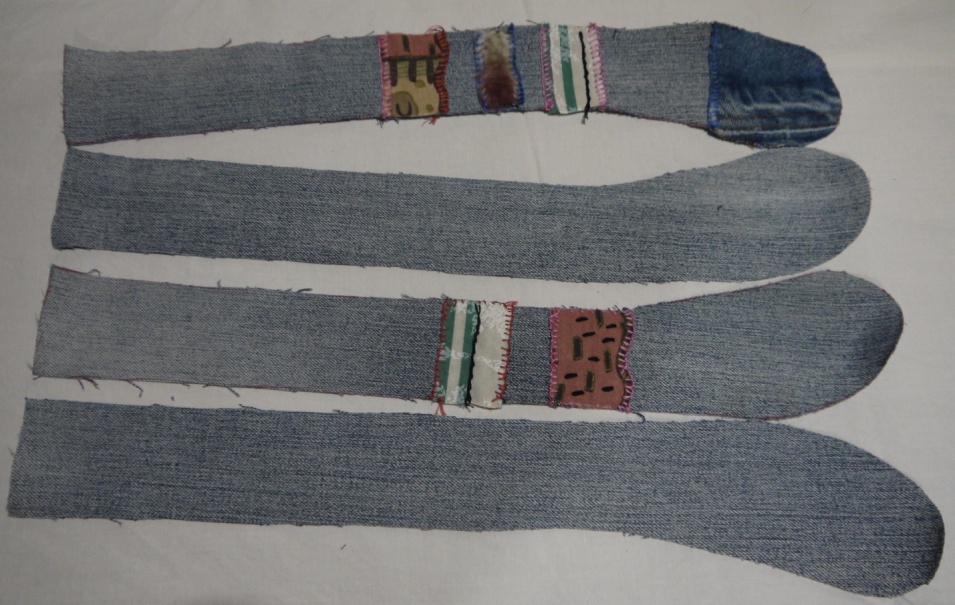 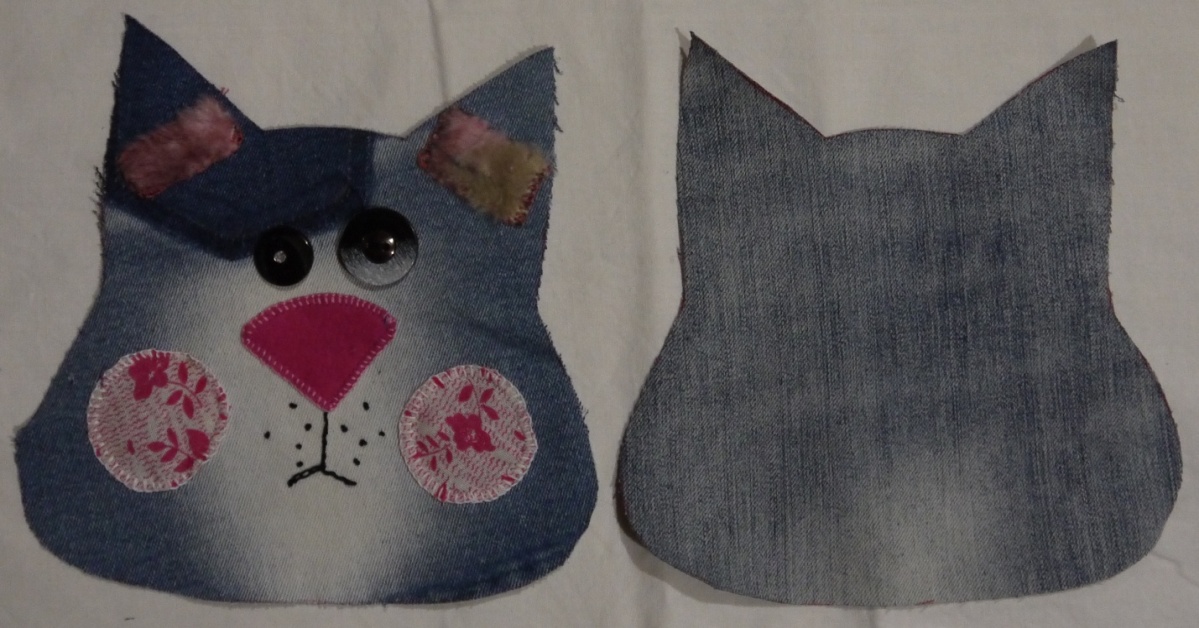 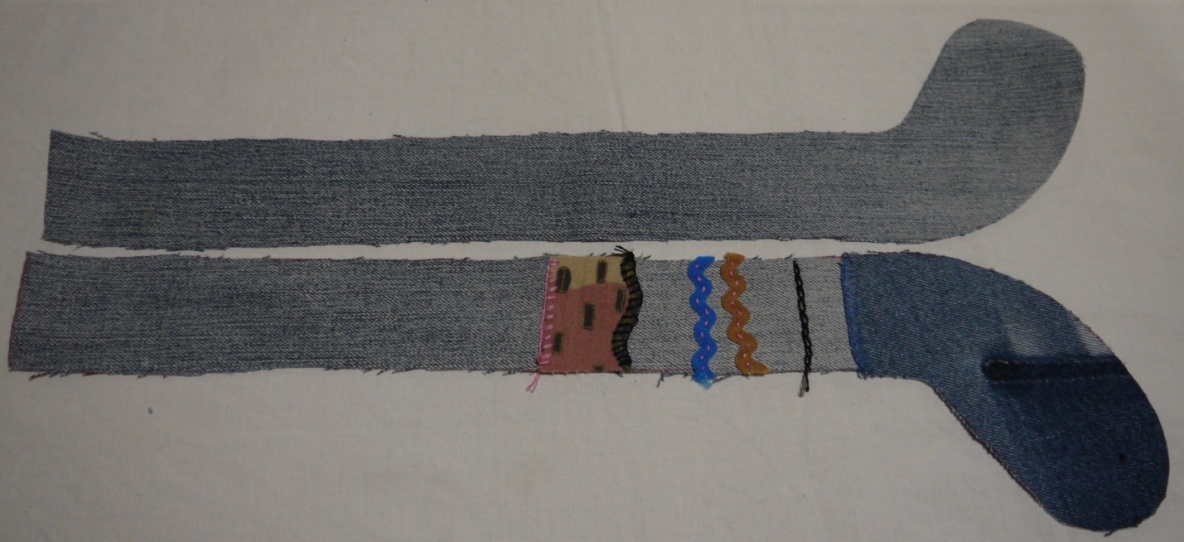 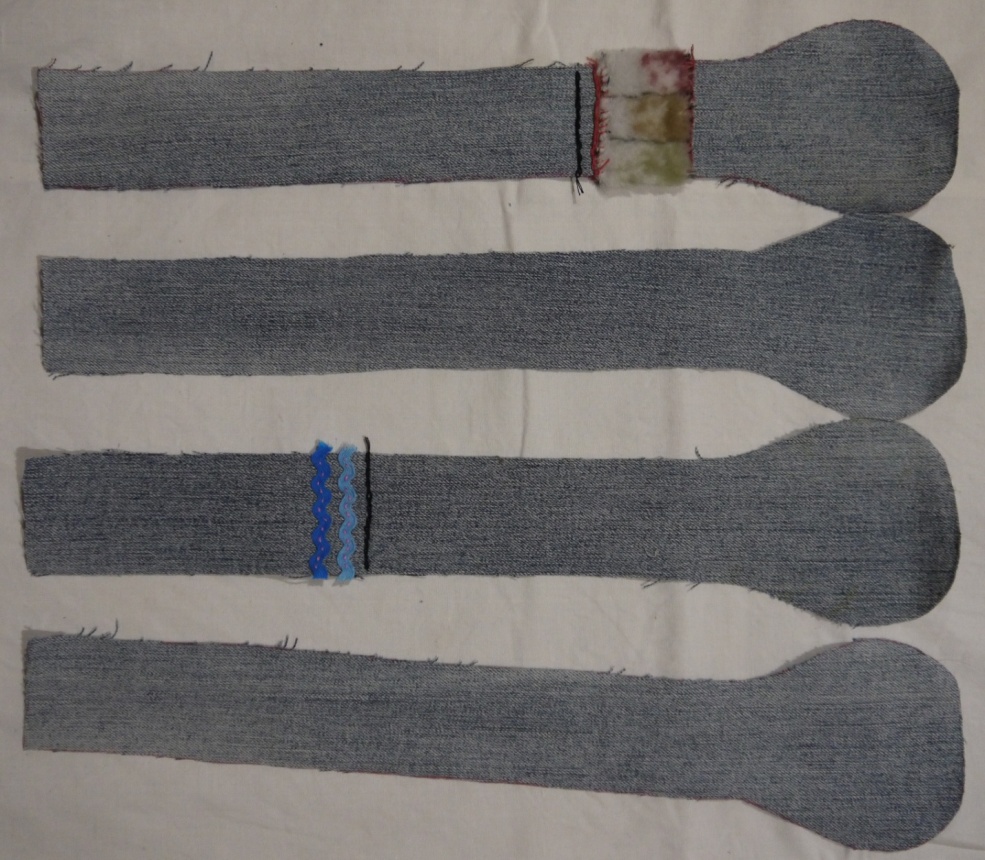 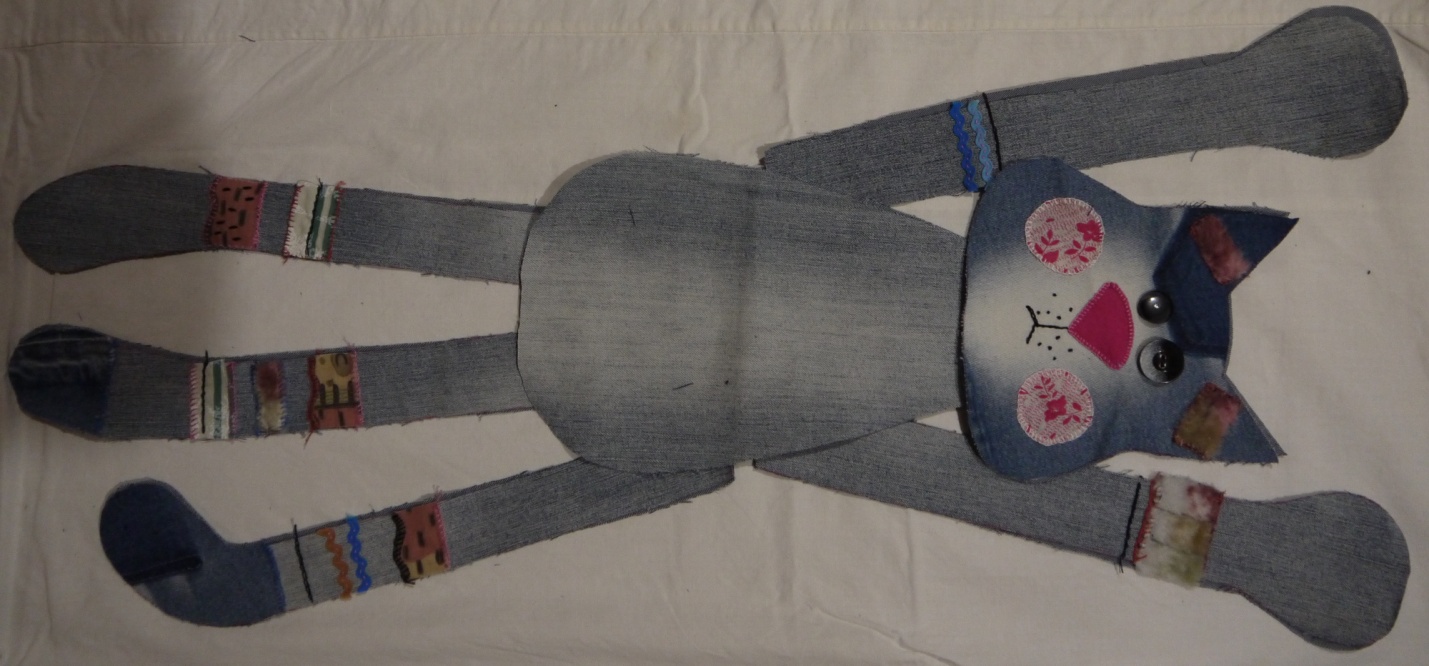 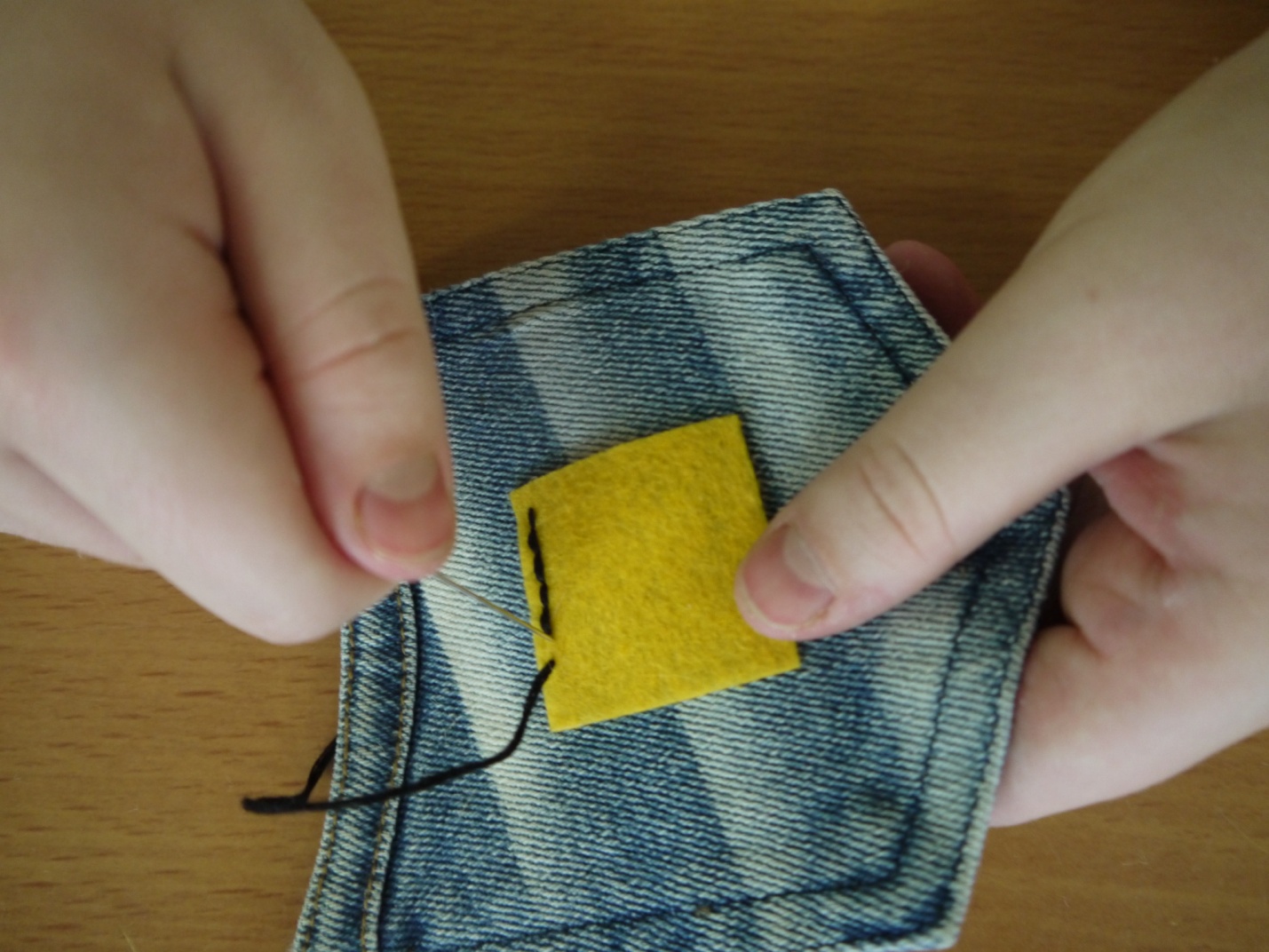 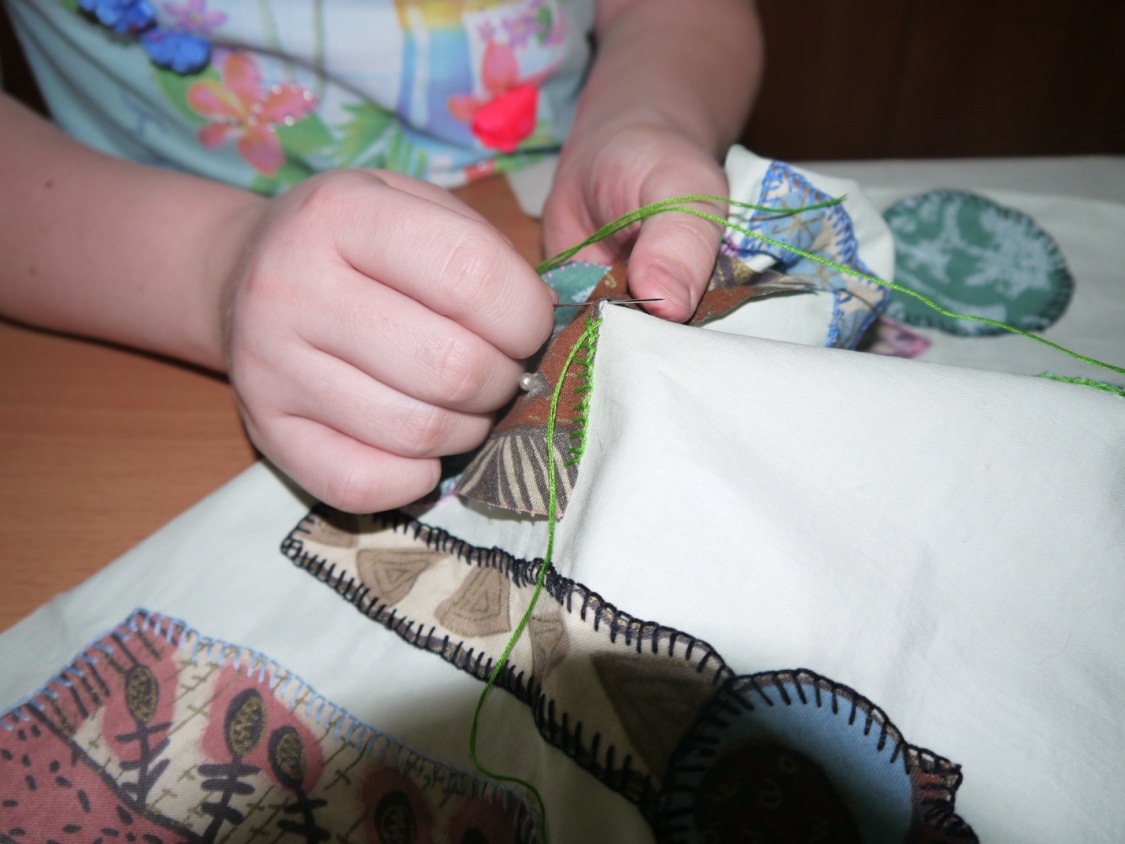 